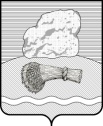 РОССИЙСКАЯ ФЕДЕРАЦИЯКалужская областьДуминичский районСельская Дума сельского поселения«СЕЛО МАКЛАКИ» РЕШЕНИЕ «13» октября 2020 года    			                                                         № 6      О создании комиссии по бюджету, финансам и налогам в сельском поселении«Село Маклаки»»     В соответствии со статьей 40 Федерального закона от 06.10.2003 №131-ФЗ «Об общих принципах организации местного самоуправления в Российской Федерации» сельская Дума сельского поселения «Село Маклаки» РЕШИЛА:1. В целях контроля за исполнением бюджета сельского поселения, соблюдением установленного порядка подготовки и рассмотрения проекта бюджета сельского поселения, отчета о его исполнении создать комиссию по бюджету, финансам и налогам в сельской Думе сельского поселения «Село Маклаки» в количестве трех человек в следующем составе:1. Царьков Александр Владимирович                  – председатель комиссии;2. Лешихин Александр Евгеньевич      – заместитель председателя комиссии;3. Климушин Игорь Михайлович                   – секретарь комиссии.2. Обязать органы местного самоуправления и должностные лица органов местного самоуправления сельского поселения «Село Маклаки» представлять в комиссию по бюджету, финансам и налогам по ее требованию необходимую информацию и документы по вопросам, относящимся к ее компетенции.3. Считать утратившим силу решение сельской Думы сельского поселения «Село Маклаки» от 15.10.2015 №8 «О создании комиссии по бюджету финансам и налогам в сельском поселении «Село Маклаки». 4. Настоящее решение вступает в силу с даты его подписания и подлежит обнародованию.Глава сельского поселения                                                               О.Н. Волчкова